ПРОТОКОЛзаседания Совета Саморегулируемой организации Региональной ассоциации оценщиков (Совета Ассоциации)  05 июня 2020 года                        Место проведения: г. Краснодар, ул. Комсомольская, 45.Всего членов в Совете Ассоциации — 8.В заседании участвуют 4 члена Совета Ассоциации.Присутствовали:Президент Совета Ассоциации Овчинников К.И.Члены Совета Ассоциации:Ужбанокова Лариса Шихамовна  – член Ассоциации;Брусова Елена Николаевна – член Ассоциации;Галактионов Александр Николаевич (по дов. Овчинников К.И.) – член Ассоциации.Немцов Михаил Алексеевич.Совет Ассоциации правомочен принимать решения по всем вопросам повестки дня.Председательствующий на Заседании Совета Ассоциации Овчинников К.И.Секретарем назначена Абрамян М. Г.ПОВЕСТКА ДНЯО приостановлении права осуществления оценочной деятельности в Саморегулируемой организации Региональной ассоциации оценщиков.                        По первому вопросу повестки дня:О приостановлении права осуществления оценочной деятельности в Саморегулируемой организации Региональной ассоциации оценщиковвыступил председатель заседания, Президент Совета Ассоциации Овчинников К. И., который довел до сведения присутствующих, что по состоянию на дату проведения заседания в Ассоциацию поступило заявление о приостановлении права осуществления оценочной деятельности в Саморегулируемой организации Региональной ассоциации оценщиков. В связи с чем, Председатель заседания Президент Совета Ассоциации Овчинников К.И. предложил приостановить право осуществления оценочной деятельности в Саморегулируемой организации Региональной ассоциации оценщиков Голосовали:За - 4;Против - 0;Воздержалось — 0Решили: приостановить право осуществления оценочной деятельности в Саморегулируемой организации Региональной ассоциации оценщиков:Председатель заседания                                                       К. И. ОвчинниковСекретарь заседания                                                            М. Г. Абрамян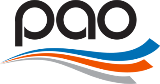 САМОРЕГУЛИРУЕМАЯ ОРГАНИЗАЦИЯРЕГИОНАЛЬНАЯ АССОЦИАЦИЯ ОЦЕНЩИКОВРоссия, 3500001, г. Краснодар, ул. Адыгейская набережная, д.98тел.8-800-500-61-81 e-mail: sro.raoyufo@gmail.com  web-сайт: www.srorao.ruРеестровый №ФИО00963Страхова Ирина Викторовна (05.06.2020-31.12.2020)Реестровый №ФИО00963Страхова Ирина Викторовна (05.06.2020-31.12.2020)